Муниципальное образовательное учреждение«Детский сад № 61» г. ЯрославльКартотека на тему:«Пальчиковая гимнастика»Подготовила:Воронина Татьяна Александровна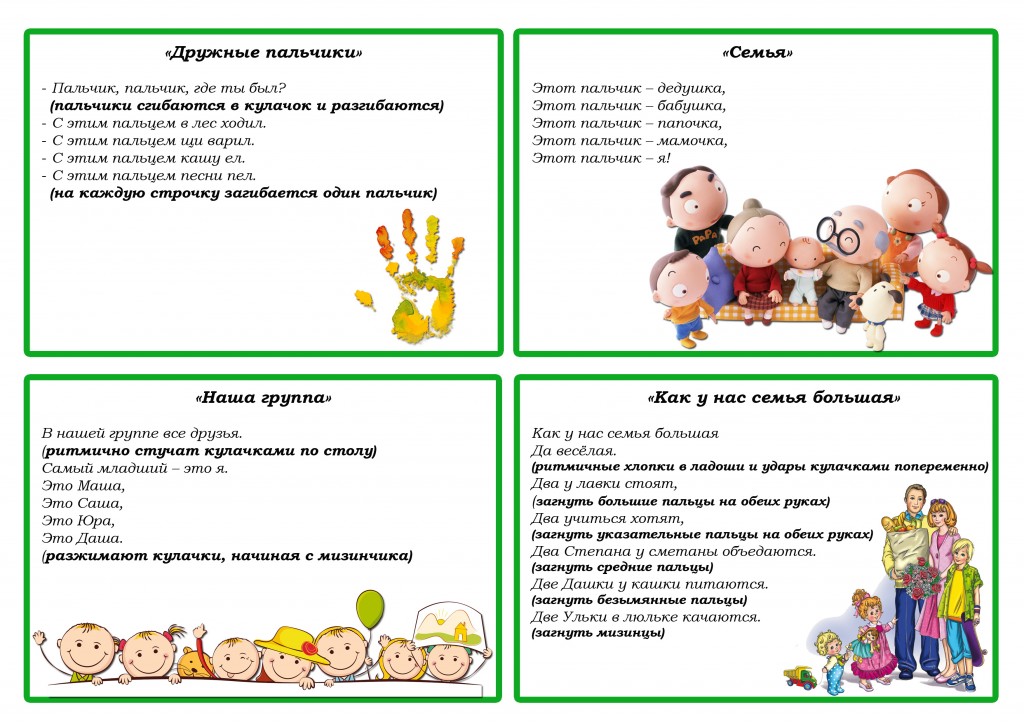 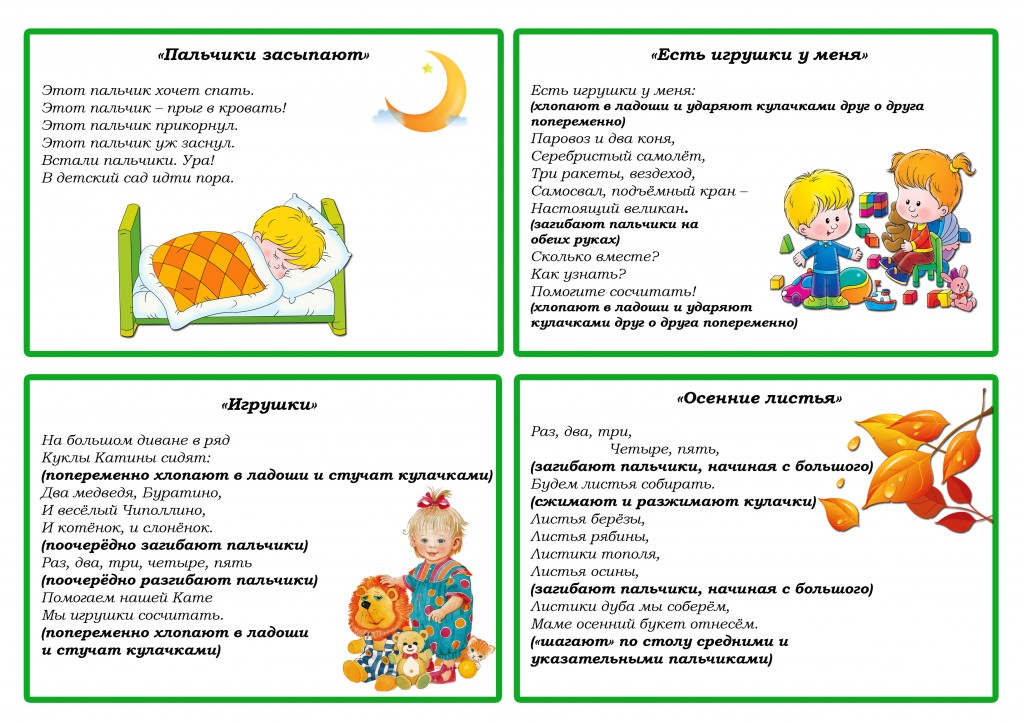 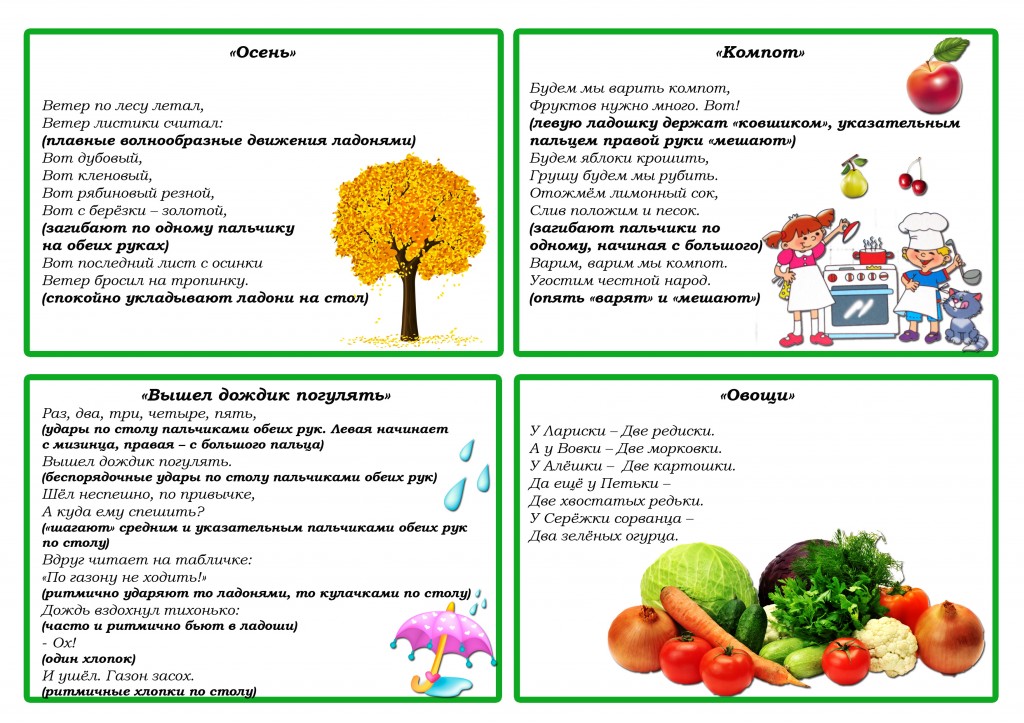 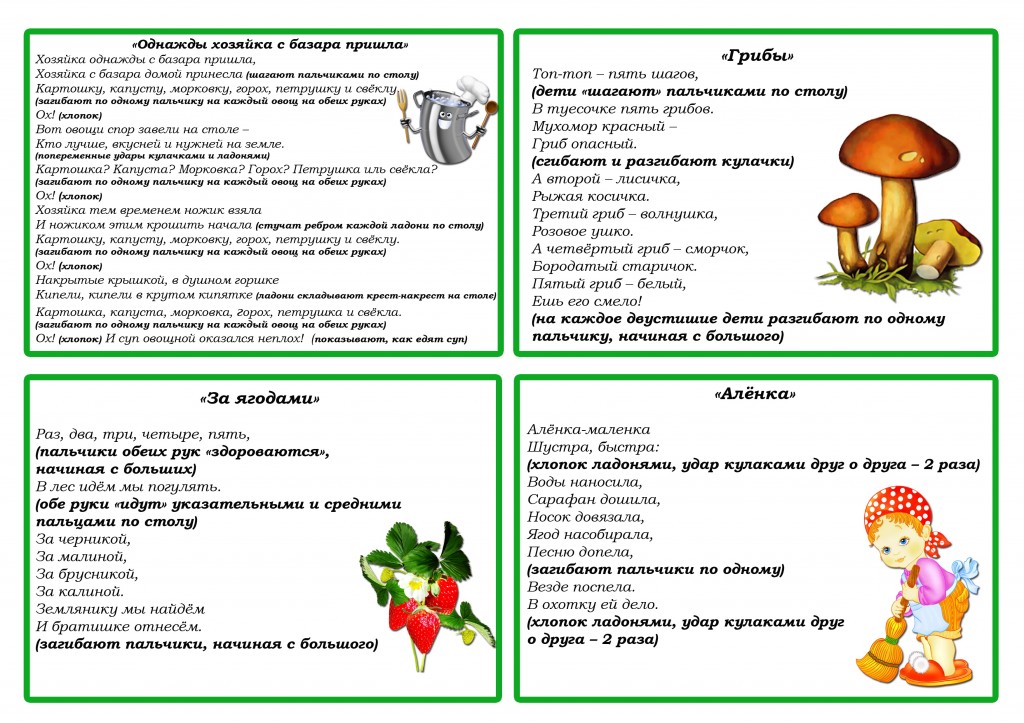 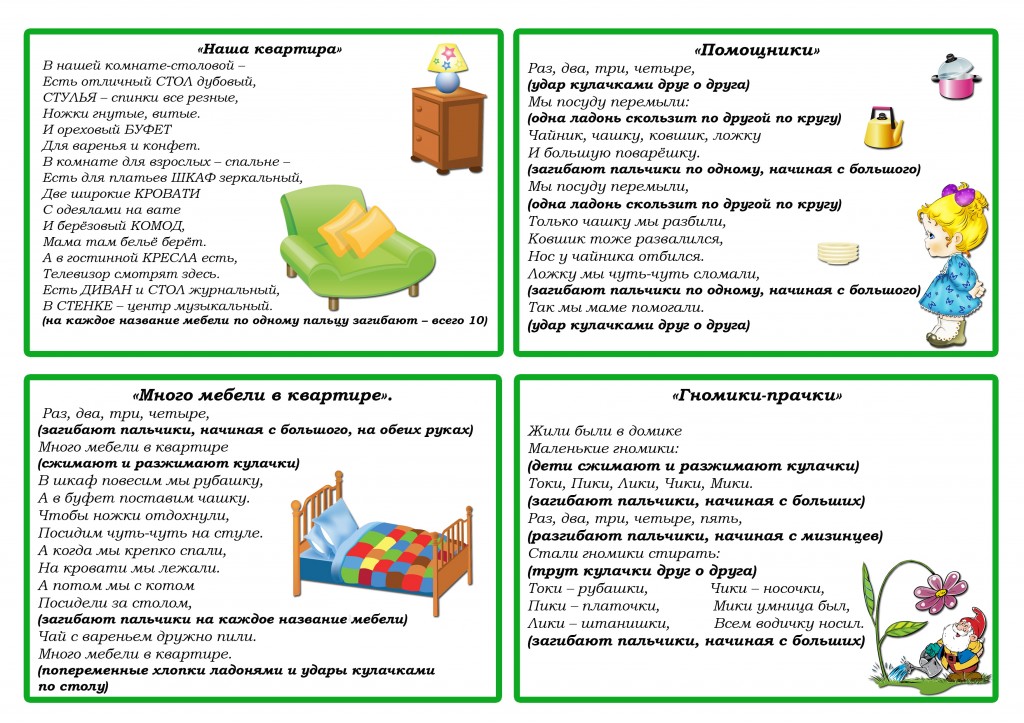 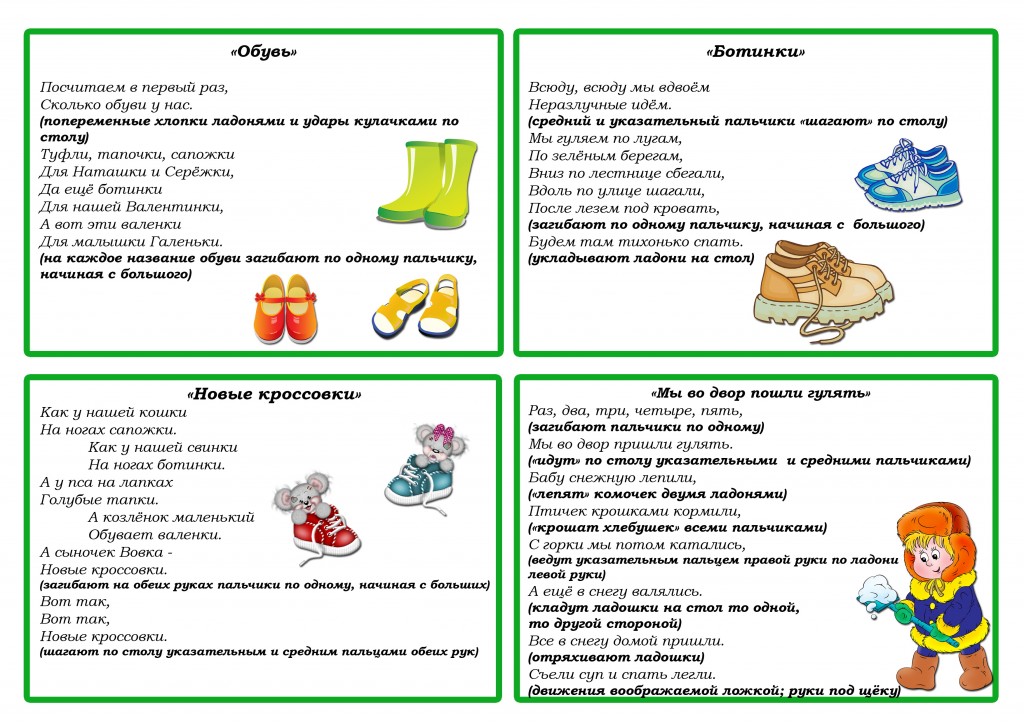 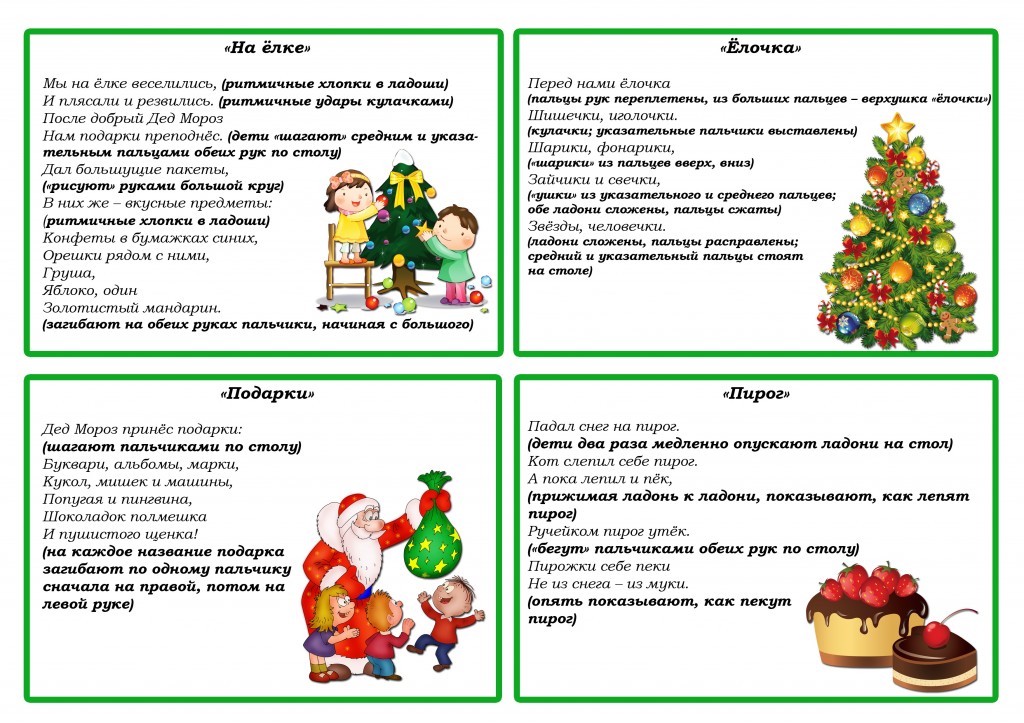 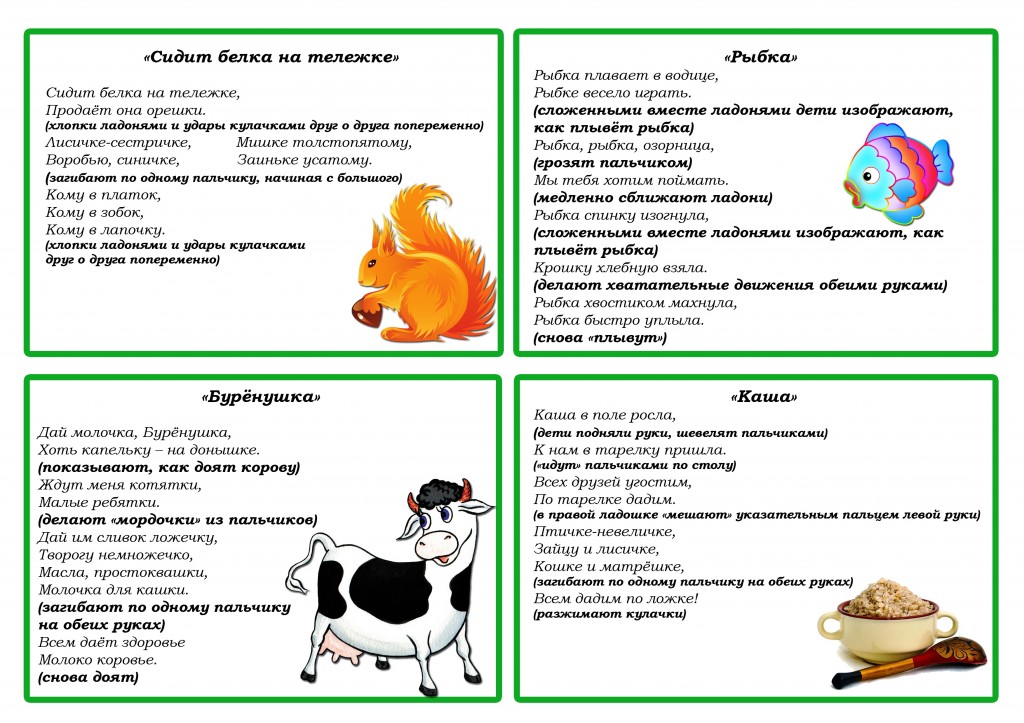 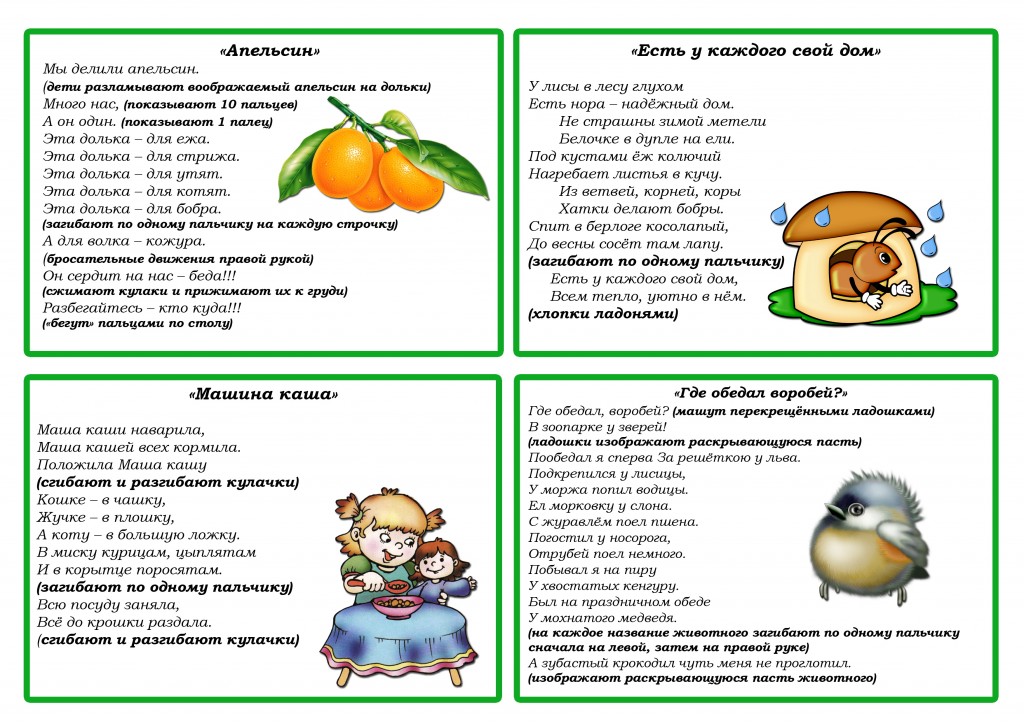 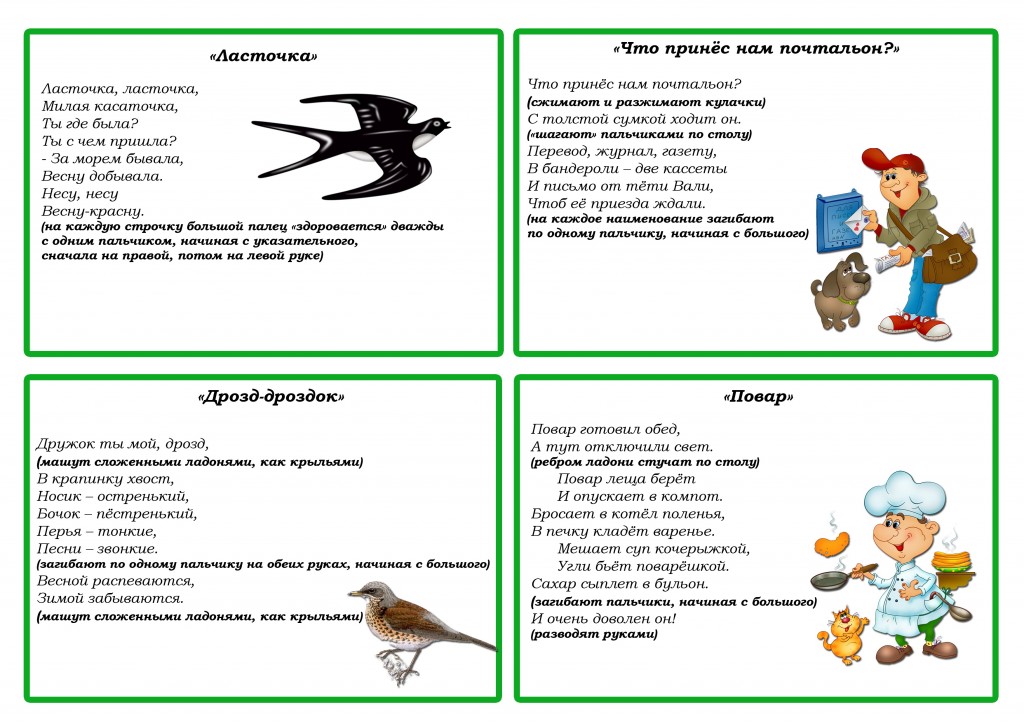 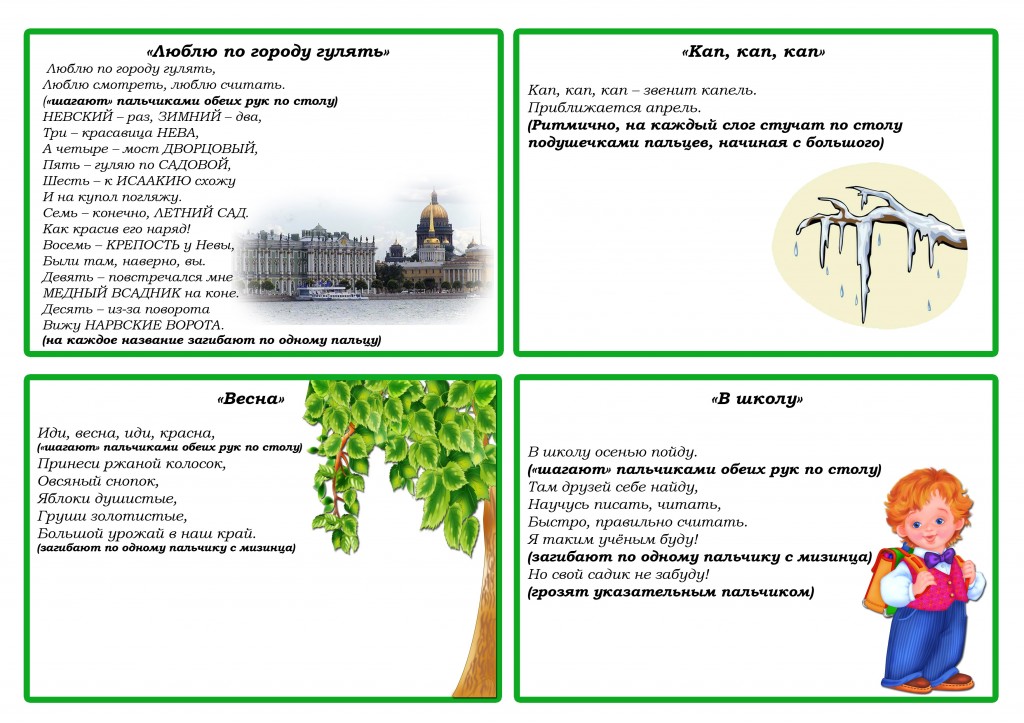 http://mbdouds336.lbihost.ru/пальчиковая-гимнастика/